Program zpracovala ředitelka Mateřské školy, Stará Paka Bc. Jana Staňková a na jeho zpracování se podílely učitelky mateřské školy: Eva Zahradníková, Markéta Vytvarová, 
Mgr. Michaela Hamáčková, Tůmová Eva, Natálie SvobodováOBSAH:ZÁKLADNÍ ÚDAJE O ŠKOLENázev školy:			Mateřská škola, Stará PakaAdresa školy:			Komenského 466, 507 91 Stará PakaID datová schránka:		igfkzpcPrávní norma školy:		příspěvková organizace   IČO: 750 152 18				samostatný právní subjekt zřízen ke dni 1. 1. 2003Zřizovatel:			Obec Stará PakaStatutární orgán:		ředitelka školy Bc. Jana StaňkováVymezení úkolů ve zřizovací listině: hlavní účel řízení:Uskutečňuje předškolní vzdělávání v souladu s cíli předškolního vzdělávání uvedenými v § 33, a podle vzdělávacích programů uvedených v § 3 zákona č. 561/2004Sb., o předškolním, základním, středním, vyšším odborném a jiném vzdělávání (školský zákon) ve znění pozdějších předpisů, jeho školní jídelna poskytuje služby podle § 119 zákona č. 561/2004 Sb., (školský zákon) ve znění pozdějších předpisů. Zařízení školního stravování zajišťuje vedle stravování dětí také stravování zaměstnanců příspěvkové organizace.Škola sdružuje:	Mateřská škola: IZO 107 583 038	Školní jídelna: IZO 102 818 711Předmět hlavní činnosti školy:Zabezpečování předškolního vzdělávání dle vyhlášky č. 14/2005 Sb., o předškolním vzdělávání ve znění pozdějších předpisů.Poskytování školního stravování pro děti i zaměstnance školy.Telefonické spojení na školu:	MŠ: 727 928 026	Vedoucí stravování: 727 928 027Webové stránky školy: 	http://www.msstarapaka.cze-mail: 			MŠ: mat.skola.stara.paka@seznam.cz				ŠJ: jidelna@msstarapaka.czKapacita:			MŠ	78 dětí												ŠJ	90 strávníkůPočet tříd: 		3 třídy homogenní třídyOBECNÁ CHARAKTERISTIKA ŠKOLYVNĚJŠÍ PROSTŘEDÍ:Naše mateřská škola je umístěna v krásném přírodním prostředí v blízkosti lesů, luk a polí pod Staropackou horou. Poblíž je hlavní komunikace. Ve vzdálenosti 100 m od MŠ se nachází ZŠ.  300 m od ZŠ se nachází autobusová zastávka, knihovna a obecní úřad.Budova je obklopena velkou přírodní zahradou. Zahrada je světlá, se vzrostlým živým plotem, stromy a květinovými záhony.  Je vybavena dvěma pískovišti, dřevěnými herními prvky, velkou tabulí, mlhovištěm, zahradním domečkem na hračky, lavicemi, kompostem, bylinkovým záhonem, hmyzím domečkem, cinkadly, smyslovým chodníkem a dopravním hřištěm. Na jaře se doplňuje o přírodní dekorace v podobě skřítků, v teplých měsících využíváme terasu se stolečky a lavicemi.VNITŘNÍ PROSTŘEDÍ:Budova je celkově nadprůměrná svými velkými prostory. V září 2020 jsme přivítaly děti ve zrekonstruovaných šatnách. I učitelky získaly nové šatny. Dosavadní stav nevyhovoval zejména nejmenším dětem, které neměly samostatný botník, nedosáhly na své oblečení a učitelky neviděly na všechny děti. Kryty na topení jsou navrženy tak, aby mohly sloužit jako sušák oblečení.Do šaten navrhla a tvořila ředitelka MŠ stálá pravidla kolektivu, a schránky pro individuální tvorbu dětí. Zároveň byly nástěnky umístěny tak, aby děti samy dokázaly vystavovat svoje díla.V přízemí se nachází ředitelna, školní kuchyň, šatna pro pracovníky kuchyně, sklady potravin, kotelna elektrická rozvodna, prádelna, 2 úklidové komory, přípravná kuchyňka, dílna, sauna, letní umývárna a 3. třída „Sedmikrásky“ (tj. herna, třída, odpočívárna, šatna dětí, umývárna s WC, šatna a sociální zařízení pro učitelky).V l. poschodí nalezneme 1. třídu „Sluníčka“ a 2. třídu „Berušky“.  Každá třída má hernu, odpočívárnu, třídu, šatnu a umývárnu s WC a šatnu se sociálním zařízením učitelek. Třídy mají společnou přípravnou kuchyň. Dále je na poschodí sborovna, která čeká také na svoji obnovu a místnost IT koutek. Je zde i sklad na pomůcky na výtvarnou výchovu, místnost na tělocvičné nářadí a dvě úklidové komory.Z KRONIKY ŠKOLY:Kronika Mateřské školy ve Staré Pace vypovídá, že zahájení vyučování začalo 1. 1.1946 v Obecné škole ve Staré Pace. V září 1954 se MŠ osamostatnila a postupně se jednotřídní mateřská škola rozrostla na trojtřídní mateřskou školu. V roce 1984 byla slavnostně otevřena nová budova MŠ.PODMÍNKY VZDĚLÁVÁNÍVĚCNÉ PODMÍNKY:Vybavení pomůckami, hračkami, materiály a doplňky odpovídá ve všech třídách počtu dětí a jejich věku a je podle možností doplňováno. V posledním roce jsme nakupovali pomůcky pro děti dvou až tříleté, stolní hry a hračky na zahradu. Podstatná část hraček je umístěna tak, aby si je děti mohly samostatně půjčovat, a aby na ně viděly.Děti se samy podílí na úpravě a výzdobě prostředí, které je upraveno tak, aby dětské práce byly přístupné, a mohli, je shlédnout i rodiče.Třída Sluníčka je vybavena matracovými lehátky pro krátký odpočinek dětí s menší potřebou spánku.Další třídy jsou nově vybaveny lehkými plastovými lehátky a skříněmi na lůžkoviny, jejichž uložení odpovídá hygienickým předpisům.Hygienické zařízení ve všech třídách je nově zrekonstruováno.Sauna v přízemí mateřské školy byla opatřena novým vybavením a keramickými obklady tak, aby odpovídala hygienickým předpisům.Centrální topení prošlo v roce 2020 opravou. Byla nainstalována nová regulace vytápěníŠkola má zabezpečovací a kamerový systémVe škol. roce 2019/2020 byl zřízen IT koutek, který je bohatě vybaven technikou a seznamuje děti s prací s IT.Závěr: zařízení školy je třeba zrenovovat. Vnitřní dveře vyměnit, a zahájit rozsáhlou rekonstrukci podlahových krytin tříd. Ve všech prostorách, kromě šaten učitelek a šaten dětí, které byly v roce 2020 zrekonstruovány je třeba obnovit osvětlení.ŘÍZENÍ MATEŘSKÉ ŠKOLYBudování kvalitních mezilidských vztahů na pracovišti považuje ředitelka školy za prioritu personální politiky. Při vedení zaměstnanců vytváří prostředí důvěry, zapojuje spolupracovníky do řízení mateřské školy, respektuje jejich názor. Je třeba, aby pedagogický sbor a ostatní zaměstnanci školy pracovali jako tým. Svojí empatií chce ředitelka předcházet konfliktům na pracovišti, umět zaměstnance ocenit, pomoci jim ve vlastní seberealizaci. Za nezanedbatelné považuje ředitelka soulad učitelek v jedné třídě.Školní řád jasně vymezuje povinnosti, pravomoci a úkoly všech zaměstnanců.Školní vzdělávací program a akce školy vypracovává ředitelka ve spolupráci s ostatními pedagogy, je schválen pedagogickou radou.Ředitelka školy hodnotí rozumně práci podřízených, zaměstnance motivuje pozitivně a podporuje jejich vzájemnou spolupráci.Pedagogický sbor pracuje jako tým a zve ke spolupráci rodiče.Mateřská škola spolupracuje se zřizovatelem na rozvoji školy, ZŠ a s odborníky poskytujícími pomoc při řešení individuálních problémů dětí.Evaluační činnost se zaměřuje na všechny složky chodu MŠ, z výsledků jsou pak vyvozeny závěry pro další práciV MŠ je zavedený funkční informační systém, rodiče jsou informováni o dění a vzdělávání v mateřské škole. /nástěnky, web, WhatsApp, rodič zastupující danou třídu/Funkční a estetické webové stránky MŠ, které byly zřízeny v roce 2020 srozumitelně informují o novinkách a akcích v MŠ. Ředitelka školy upřednostňuje individuální práci s fotografiemi dětí. Na webu je k nahlédnutí minimum ze společných akcí. Další fotografie jsou součástí osobních portfolií, které si děti v závěru odnáší jako vzpomínku na MŠ.Jednou za dva měsíce jsou pravidelně svolávány pedagogické a provozní porady za účelem podpory týmové spolupráce a řešení případných problémů za účasti všech zaměstnanců MŠ. V případě nutnosti řešíme problém operativně ihned, svoláním mimořádné porady.Závěr: Ředitelka bude vyhodnocovat práci všech zaměstnanců, pozitivně zaměstnance motivovat a podporovat jejich vzájemnou spolupráci. Hospitace plní formou objednaných návštěv. Záměrem takového přístupu je, aby byla hospitace vnímána jako prostor pro vlastní sebereflexi, diskusi, výměnu kolegiálních zkušeností.PERSONÁLNÍ A PEDAGOGICKÉ ZAJIŠTĚNÍ MŠ má celkem 13 zaměstnanců, z toho ředitelka školy, pět učitelek, 2 asistentky pedagoga, 5 provozních zaměstnanců a údržbář /DOPČ/. Z dotačního programu Šablony III – zvyšování kvality vzdělávání jsme získali finanční prostředky pro pozici školního asistenta.Ředitelka školy podporuje další odborný růst. Je v jejím zájmu, aby se další kolegyně proškolily ve speciálně stimulačních programech. Pokud provozní podmínky dovolí, mají pedagogičtí pracovníci ke svému vzdělávání možnost využívat samostudium.Služby jsou zajištěny tak, aby byla vždy zajištěna optimální pedagogická péče a bezpečnost dětí. Celý kolektiv mateřské školy je stabilní a velmi dobře sehraný. Všichni zaměstnanci jsou velmi profesionální, ochotní a vstřícní. Díky nim zde vládne pohoda a příjemná atmosféra. I nadále se jako ředitelka budu snažit respektovat individualitu každého zaměstnance, každého kolegy, tak, aby se všichni zaměstnanci cítili dobře. Svoje pozitivní naladění pak přenáší i na děti a jejich rodiče.Závěr: Pečovat o odborný růst učitelek mateřské školy a dalších pedagogických zaměstnanců. Ve vzájemných vztazích vytvářet atmosféru klidu, pohody a tolerance.ŽIVOTOSPRÁVAK otužování dětí využíváme saunu umístěnou přímo v budově mateřské školy a v letních měsících mlhoviště na zahradě.Ve spolupráci s paní hospodářkou a oběma kuchařkami pravidelně obměňujeme jídelníček tak, aby byl ještě pestřejší. Považujeme za důležité podávat dětem kvalitní, plnohodnotnou, chutnou a vyváženou stravu již v MŠ. Dodržovat zásady zdravé výživy – ve skladbě jídel převažující netučná masa, střídání bezmasých pokrmů, dostatek čerstvého ovoce a zeleniny, kvalitní jogurty. Do stravování zařazujeme pro děti neobvyklá jídla jako pohanku, jáhly, celozrnné pečivo, nové recepty zdravé výživy. Omezujeme solení a časté zahušťování moukou. Také učíme děti vnímat jídlo jako společenský akt a stolujeme s nimi u stolu. Děti se obsluhují samy, mladším dětem pomáhají učitelky. Jsou vedeny k samostatnému úklidu.Je zachována vhodná skladba jídelníčku a technologie přípravy pokrmů jsou dodržovány. Děti nejsou do jídla nuceny, ale zároveň jsou vedeny k tomu, aby jídlo nevyhazovaly. Snažíme se, aby děti jídlo alespoň ochutnaly a naučily se tak zdravému stravování.V době svačiny a oběda jsou zajištěny nápoje dle denní nabídky. Po celý den pak mají děti k dispozici volně přístupný nápoj. Základem pitného režimu je pitná voda z vodárenského zdroje. Dále pak na střídání čaj, ředěné džusy, mléko. Děti požívají nápoje v průběhu celého pobytu v mateřské škole v samoobslužném režimu podle vlastního pocitu žízně, nápoje jsou dětem i aktivně nabízeny, pitný režim je naší škole důsledně dodržován.Prostory i vybavení na odděleních a v tělocvičně umožňují dětem dostatek pohybu dle jejich potřeb, ale s dodržováním pravidel z důvodu bezpečnosti. Děti mají dostatek volného pohybu i při pobytu na zahradě.Délka pobytu venku se upravuje dle počasí, zdravotního stavu dětí a aktuálních organizačních potřeb, ale cílem je, aby byly děti venku dvě hodiny za téměř každého počasí.Nejstarší děti se věnují cyklistice a aerobiku.Odpolední odpočinek je organizován dle věku dětí, na jednotlivých třídách a je pak přizpůsobován individuálním potřebám dětí. Po obědě cca. 45 min. odpočívají všechny děti při čtení pohádky, poslechu relaxační hudby. Děti s nižší potřebou spánku vstávají, učitelka jim nabízí náhradní klidové aktivity. Děti nejsou do spánku nuceny.Závěr: Zapojit do cyklistiky i mladší děti. Nadále se snažit zapojovat děti do lyžařských a plaveckých kurzů. Využívat všech obecních hřišť k dalšímu rozvoji tělesné stránky.PSYCHOSOCIÁLNÍ PODMÍNKY DĚTÍ V MŠRespektujeme potřeby dětí a pomáháme je uspokojovat.Usilujeme o to, aby se děti i dospělí cítili v prostředí mateřské školy dobře, spokojeně a bezpečně.Nově příchozí dítě má možnost postupně se adaptovat na nové prostředí a situace, při adaptaci je možná účast rodičů. Již před zápisem mohou rodiče s dětmi přijít ve Dni otevřených dveří do mateřské školy seznámit s prostředím a pohrát si s ostatními. Adaptaci organizujeme způsobem, který odpovídá individuálním potřebám dítěte.Nikdo není zvýhodňován ani znevýhodňován, všechny dětí mají stejná práva a povinnosti.Snažíme se, aby se dětem dostalo jasných a srozumitelných pokynů.Vzdělávací nabídku přizpůsobujeme mentalitě předškolního dítěte a jeho potřebám. Je naším zájmem, aby byla dětem tematicky blízká, snadno pochopitelná, přiměřeně náročná a dítěti potřebná. V péči o děti počítáme s aktivní spoluúčastí dítěte při všech činnostech. Učitelky se snaží o nenásilnou komunikaci s dítětem, která mu je příjemná, kterou navozuje vzájemný vztah důvěry. Převažují pozitivní hodnocení a ocenění dětí, podporujeme dítě nebát se, pracovat samostatně, důvěřovat si. Učitelky se vyhýbají negativním slovním komentářům.Děti si na začátku školního roku spoluvytváří jasná pravidla chování ve skupině tak, aby se ve třídách vytvořil kolektiv dobrých kamarádů, kde jsou všichni rádi.Učitelky se dostatečně věnují vztahům ve třídě, nenásilně tyto vztahy ovlivňují prosociálním směrem.Závěr: Neustále se zamýšlet nad formami práce, analyzovat vzdělávací nabídku a využívat zpětné vazby při dalším plánování. Motto MŠ – dělat věci, které baví děti. ORGANIZACESnažíme se o dostatečně pružný denní řád, který reaguje na individuální možnosti dětí, na jejich aktuální potřeby.Učitelky se plně věnují dětem a jejich vzdělávání.Dbáme dostatečně na soukromí dětí.Do denního programu zařazujeme pravidelně řízené zdravotně preventivní pohybové aktivity.Usilujeme o vyváženost spontánních a řízených činností a snažíme se, aby děti měly dostatek prostoru a času pro spontánní hru.Usilujeme, abychom děti podněcovali k vlastní aktivitě a experimentování a umožňujeme jim, pracovat svým tempem.Pokud provoz dovolí, nespojujeme zbytečně jednotlivé třídy.Nepodporujeme přesné vyčlenění činností do tzv. kroužků. Zapojit se do různých činností v průběhu dne tak mohou všechny děti. Doplňkové aktivity nabízíme dle zájmu dětí.Závěr: Děti musí v naší mateřské škole nacházet potřebné zázemí, klid a bezpečí.SPOLUÚČAST RODIČŮSnažíme se podporovat rodinnou výchovu a pomáhat rodičům v péči o dítě. Poskytujeme odborné informace v rozsahu našich pravomocí.Dle individuálních potřeb informujeme rodiče o úspěších dítěte. /portfolio, osobně/Rodiče mají možnost podílet se na dění v MŠ, účastnit se různých programů, podle svého zájmu vstupovat do her svých dětí.Projeví-li rodiče zájem, mají možnost spolupracovat při vytváření plánů a programu MŠ.Organizujeme společné schůzky, setkání a akce s rodiči. / čtení dětem, ukázky výchovně vzdělávací nabídky, údržba zahrady, den rodiny, tematická vystoupení, pomoc při cyklovýletech /Usilujeme o spolupráci s rodiči při výchovně vzdělávací práci, snažíme se různými způsoby zapojovat rodiče do společných činností s dětmi.Závěr: Zapojíme více rodiče nejmladších dětí do dění v mateřské škole.SPOLUPRÁCEMateřská škola spolupracujeSe zřizovatelem – využívání nových společenských prostor obce k tematickým akcím.Se ZŠ – schůzky s učitelkami, předškolák – návštěva dětí ZŠ, společná účast na koncertech, zajišťování programu pro rozloučení s žáky 9. tříd, vzájemná vystoupení pěveckých sborů, účast dětí MŠ na společných akcích ZŠ a MŠ.S místní knihovnou – půjčování knih, besedy, výstavy.Se ZUŠ Nová Paka – návštěva koncertů, divadelních představení, učitelky seniorům.S PPP a SPC Jičín – poradenství, PPP Semily.Domov seniorů v Nové Pace – vystoupení dětí pro seniory.S rodiči – pomoc při různých akcích školy.Závěr: Hledat nové formy spolupráce zajímavé především pro děti.PODMÍNKY PRO VZDĚLÁVÁNÍ DĚTÍ S SVPMŠ má k dispozici 2 AP a v programu Zvyšování kvality vzdělávání – Šablony III získala školního asistenta, který nahradil pozici chůvy. Pokud jsou v mateřské škole děti nadané nebo mimořádně nadané, je jim poskytnuta dostatečná péče.Závěr: Na třídních schůzkách se zákonnými zástupci dětí vysvětlit rodičům všech dětí specifika inkluze v mateřských školách. Připomínat důležitost otevřené vzájemné komunikace, jako prevenci vzniku nedorozumění. Získávat podporu rodičů.PODMÍNKY VZDĚLÁVÁNÍ DĚTÍ OD DVOU DO TŘÍ LET.  VĚCNÉ PODMÍNKYTřída, kterou navštěvují dvouleté děti je vybavena vhodnými hračkami a didaktickými pomůckami, které jsou vhodné pro děti od dvou let.Třída je vybavena uzavíratelnými skříňkami na hračky a pomůcky a vyššími policemi a skladem pro hračky a pomůcky pro starší děti.Je zajištěn sedací nábytek, který zohledňuje menší tělesnou výšku dětí 2 - 3 letých.Ve třídě s dvouletými dětmi je zajištěna bezpečnost znepřístupněním bezpečnost ohrožující předměty.Prostředí je upraveno tak, aby poskytovalo dostatečný prostor pro volný pohyb a hru dětí, umožňovalo variabilitu v uspořádání prostoru a zabezpečovalo možnost naplnění potřeby průběžného odpočinku.HYGIENICKÉ PODMÍNKYMateřská škola je vybavena dostatečným zázemím pro zajištění hygieny dítěte.Umývárna dětí je vybavena přebalovacím stolem a krytým nášlapným odpadkovým košem na použité pleny.S rodiči dětí je dohodnut systém přinášení hygienických potřeb (pleny, vlhčené ubrousky, náhradní oblečení)ŽIVOTOSPRÁVAMateřská škola vytváří podmínky pro adaptaci dítěte v souladu s jeho individuálními potřebami.V oblasti životosprávy je vhodně upraven denní režim (v souvislosti s individuální potřebou aktivity, odpočinku nebo spánku jednotlivých dětíDoba stravování je posunuta o půl hodiny dříve než u dětí starších. Největší prostor je věnován volné hře, převládají spontánní činnosti nad řízenýmiDěti mají dostatek času na odpočinek, v případě že spí, nejsou buzenyPro příchod dětí ve věku od dvou do tří let nemáme stanovenou pevnou hodinu, vždy se domlouváme s rodiči individuálně, tak, aby nebyl pobyt dítěte v mateřské škole uměle prodlužován. Přitom platí pravidla pro pravidelnost a včasné omlouvání nepřítomnosti dítěte.Závěr: Vybavit zahradu vhodnou skluzavkou pro nejmenší děti, funkčně využít 2 rozsáhlé břehy zahrady, např. pro pěstování jahod, popř. pro trénink koordinace.ORGANIZACE VZDĚLÁVÁNÍPODMÍNKY PRO PŘIJÍMÁNÍ DĚTÍ DO MŠ:Naše mateřská škola má tři třídy, jsou věkově homogenní., děti jsou do tříd rozděleny podle věku.Třídy jsou pojmenovány následovně:1. třída: SEDMIKRÁSKY2. třída: SLUNÍČKA3. třída: BERUŠKYTřída SEDMIKRÁSKY je umístěna v přízemí budovy a je zde nejmladší věková skupina dětí, zpravidla od dvou do tří let. Druhá třída v patře BERUŠKY jsou čtyř až pětileté. Pokud je ve školním roce hodně předškoláků, mohou být v BERUŠKÁCH i předškolní děti, na stejném patře se nachází třída SLUNÍČKA, to jsou děti předškolní nebo děti s odkladem školní docházky. Charakteristika jednotlivých tříd je konkrétněji popsána v třídních vzdělávacích programech.Třídy jsou naplňovány do maximální výše 26 dětí (schválena výjimka od zřizovatele).Děti jsou k předškolnímu vzdělávání přijímány podle kritérií, které stanovuje ředitelka školy ve spolupráci se zřizovatelem před zápisy vždy na daný školní rok. Aktuálně viz web MŠ.PROVOZ MŠ:Provoz MŠ je celodenní od 6.30 hod. do 16.00 hod. Příchod dětí není pevně vymezen, vychází z potřeb rodičů. Respektujeme jejich potřeby, pokud je to možné. Děti s povinnou předškolní docházkou docházejí do mateřské školy nejpozději do 8.00 hodin, a odcházejí nejdříve ve 12.00 hod. Provoz MŠ bývá v době hlavních prázdnin zpravidla přerušen na dobu 6 týdnů.PŘEKRÝVÁNÍ PŘÍMÉ PEDAGOGICKÉ ČINNOSTI UČITELEK V JEDNOTLIVÝCH TŘÍDÁCH.Pokud to provozní podmínky dovolí je zajištěno překrývání přímé pedagogické činnosti učitelů minimálně v rozsahu dvou a půl hodiny. Souběžné působení dvou paní učitelek ve třídě Sedmikráska a Berušková je zajištěno vždy na pobyt venku, dobu oběda a přípravu na odpolední odpočinek. Ve třídě Sedmikráska od 9.30 do 12.30 hodin, ve třídě Berušková od 9.45 do 12.30 hodin, a ve třídě Sluníčková, kde jsou děti v posledním roce před zahájením školní docházky, je souběžné působení dvou učitelek v ranních hodinách tak, aby bylo umožněna individuální práce s dětmi a děti se mohly při jednotlivých činnostech dělit na skupiny.CHARAKTERISTIKA TŘÍD MŠDo tříd jsou děti zařazovány stejného věku. O rozdělení dětí do tříd rozhoduje ředitelka školy. Pokud to podmínky dovolí, respektujeme kamarádské vazby dětí, schopnosti dětí a individuální potřeby. Děti se dle vlastních přání mohou věnovat hře v různých třídách. přirozeně se seznamují s jinými učitelkami, přístupem, prostředím i didaktickým materiálem.1. třída – Sedmikrásky:Třída se nachází v přízemí mateřské školy. Jsou zde děti ve věku od 2 do 3 let. S dětmi pracují dvě paní učitelky –Režim dne a formy a metody práce s dětmi jsou zde přizpůsobeny věkovým skupinám – jak dětem dvouletým, tak dětem, které již dosáhly tří let věku. Ráno do 7.00 se zde schází děti z ostatních tříd. V 15.15 se zde opět scházejí děti z ostatních tříd MŠ.2. třída – Berušky:Jsou zde zařazeny děti od 4 do 5 let. Provoz třídy je od 7.00 hod. do 15.15 hod. S dítětem se speciálními vzdělávacími potřebami zde pracuje asistentka pedagoga.3. třída – Sluníčková:Jsou zde děti od 5 do 7 let. Při odpoledním odpočinku zde děti zde odpočívají kratší dobu na matracových lehátkách a potom se zabývají různými aktivitami dle vlastních zájmů. V pondělí odpoledne zde probíhá zájmová činnost – sboreček Zvoneček. S dítětem se speciálními vzdělávacími potřebami zde pracuje asistentka pedagoga.Provoz třídy je od 7.00 do 15.15 hod.Podrobnější charakteristika jednotlivých tříd je zpracována jako příloha k ŠVP.VZDĚLÁVÁNÍ V MŠVzdělávání dětí je rozděleno do všech činností v průběhu dne.  Dopolední činnosti probíhají formou plánovaných tematických celků. Využíváme situačních momentů, respektujeme přání, potřeby a zájmy jedince. Usilujeme o to, aby byly děti vzdělávány neformálně, hravými činnostmi, ve kterých se prolínají všechny vzdělávací okruhy. Rovněž se snažíme zajistit rovnováhu činností řízených, spontánních i relaxačních. Upřednostňujeme situační učení v činnostech, se kterými se dítě v běžném životě dříve či později seznámí.Nabízíme i nepovinné nadstandardní aktivity pro děti-lyžařskou školičku, sportovní školičku, cyklistiku, bruslení a plavecký výcvik, aerobic. Tyto aktivity zařazujeme tak, aby nenarušovaly běžný provoz školy.Naše mateřská škola se zapojila do projektu Bezpečná školka, který má za úkol naučit děti formou zábavných her a soutěží bezpečně se pohybovat v silničním provozu. V oblasti environmentální výchovy spolupracuje naše škola na projektu Mrkvička. V oblasti zdravého životního stylu jsme zapojeni do projektu Zdravá pětka a Saunováčci.REŽIM DNE V MŠDenní program je dostatečně pružný, je zde dostatek prostoru na individuální možnosti dětí. Paní učitelky upravují s přihlédnutím k potřebám a složení jednotlivých tříd. V průběhu dne se střídají volné a řízené činnosti podle potřeb a zájmů dětí.Děti jsou přijímány do mateřské školy od 6.30 do 8.30 hod. Dvouleté děti po domluvě s učitelkami na třídách i později. Děti s povinnou předškolní docházkou do 8.00 hod.6.30 - 9.00Všechny děti se scházejí ve třídě Sedmikráska. V 7.00 odcházejí do Sluníčkové a Beruškové třídy.V této době probíhají ve skupinkách a individuálně spontánní hry a činnosti dětí dle jejich výběru, činnosti řízené pedagogem, kterých se děti dle vlastního zájmu zúčastňují, námětové hry, pokusy, pohybové aktivity i s nářadím i náčiním, průpravné cviky, jóga, relaxace, jazykové chvilky, komunikační kruhy.9.00		hygiena, svačina9.00 - 9.30	třída Sedmikráska – svačina, příprava na pobyt venku9.30 - 11.30	Sedmikráska pobyt venku9.00 - 9.25	Berušková třída a Sluníčková třída svačina9.25 - 9.45	Berušková třída a Sluníčková třída – řízené činnosti, příprava na pobyt venku9.45 - 11.45	pobyt venkuJe přizpůsoben věku dětí, počasí a stavu ovzduší. V mimořádně nepříznivých klimatických podmínkách může být zkrácen nebo vynechán a nahrazují ho převážně pohybové aktivity ve třídě. V letních měsících jsou naopak i ranní činnosti přenášeny ven na zahradu Je zaměřen na poznávání, pohyb, tvořivé činnosti.11.30		návrat z pobytu venku děti ze třídy Sedmikráska, příprava na oběd11.45		Sedmikráska oběd11.45		hygiena, příprava na oběd ostatní třídy11.55		oběd12.00		příprava na odpolední odpočinek, odpočinek dvouleté děti12.20 - 14.15	příprava na odpočinek, odpočinek ostatníRespektujeme individuální potřebu spánku a odpočinku dětí. 14.15		hygiena, odpolední svačina14.45 - 16.00	hry a zájmové činnosti, při příznivém počasí pobyt na zahraděDěti ze Sluníčkové a Beruškové třídy odcházejí v 15.15 do Sedmikrásky nebo na zahradu, kde pokračují ve hrách a zájmových činnostech až do příchodu rodičů.Režim dne dětí dvou až tříletých6.30 - 9.00	V této době probíhají ve skupinkách a individuálně spontánní hry a činnosti 		řízené pedagogem, kterých se děti dle vlastního zájmu zúčastňují9.00 - 9.30	svačina, hygiena, příprava na pobyt venku9.30 - 11.30	pobyt venku11.30 - 12.15	příprava na oběd, oběd12.15 - 14.15	odpolední odpočinek na lehátku – děti poslouchají čtenou pohádku a usínajíPo odpoledním odpočinku je paní učitelky nebudí, ale nechávají děti dospat14.15 - 14.45	hygiena, svačina 14.45 - 16.00	volná hra dětí, činnosti dle jejich výběru, v případě příznivého počasí pobyt na zahradě nebo terase třídyRežimy dne jednotlivých tříd jsou podrobně vypracovány jako přílohaCHARAKTERISTIKA VZDĚLÁVACÍHO PROGRAMUNáš cíl a záměr – šťastné dítěChceme, aby z naší mateřské školy vycházely děti šťastné a zdravé, optimálně všestranně rozvinuté, přiměřeně svému věku samostatné, soběstačné a zdravě sebevědomé. Děti, které se budou vyvíjet v zdravé a vyrovnané bytosti, které si uvědomují a oceňují lidi kolem sebe, stejně jako prostředí, ve kterém vyrůstají.Cestou přirozené výchovy chceme položit základy celoživotnímu vzdělávání všem dětem podle jejich možností, zájmů, potřeb, vybavit děti zdravými návyky, dovednostmi a postoji a naučit je úctě k životu, přírodě a zdraví.Již v tomto věku chceme u dětí vytvořit dostatečné základy klíčových kompetencí, které jsou důležité pro jeho další rozvoj a vzdělávání.FILOSOFIE ŠKOLY:učit se v reálných životních situacích – vyzkoušet vše, co budou v budoucnu potřebovatobjevovat a rozvíjet individuální schopnostibýt zdravý a fyzicky zdatnýrozvíjet vlastní názory, učit se projevovat myšlenky a pocitystát se silným a nezávislýmdiskutovat s námi, rozumět a zpochybňovat poznatky, rozvíjet své názorypřijmout odpovědnost za svá rozhodnutí, za sebe i kolektivrozumět přírodě, chápat její potřebu ochranypracovat tak, aby spokojení zaměstnanci předávali do ZŠ spokojené dětiDLOUHODOBÉ CÍLE VZDĚLÁVÁNÍ DĚTÍ SE SPECIÁLNÍMI POTŘEBAMI viz vnitřní předpis č.: MS8/2019VZDĚLÁVÁNÍ DĚTÍ OD DVOU DO TŘÍ LETPředškolní vzdělávání lze organizovat pro děti od dvou let věku. Cíle a záměry vzdělávání, obsažené ve školním vzdělávacím programu jsou vhodné i pro vzdělávání dětí od dvou do tří let. OBSAH VZDĚLÁVÁNÍVzdělávací obsah naší MŠ jsme rozdělili do 4 integrovaných bloků. ŠVP se pedagogové řídí ve vzdělávacím procesu, tento program odpovídá konkrétním podmínkám naší školy.Integrované bloky jsou nabídkou pro učitelky při tvorbě TVP. Učitelky je mohou dále rozvíjet a vymyslet si pro děti témata s konkrétními cíli tak, aby plně vyhovovaly dané skupině dětí. TVP připravují učitelky průběžně a operativně jej dotváří. Integrované bloky ŠVP jsou pro ně závazné, upravují je s ohledem na výsledky vzdělávání dětí, zájem dětí a aktuální dění.Učitelky budou se ŠVP tvořivě pracovat. Mají možnost si zvolit různé vzdělávací cesty i různé prostředky, aby byl naplněn RVP PV. Každý pedagog naší školy musí RVP dobře znát, aby byl zajištěn soulad ŠVP s RVP PV. Při tvorbě TVP budou učitelky vycházet z těchto požadavků.Integrované blokyŠlapeme za podzimním listímPoslední jízda za sněhovou vločkou „přišlo jaro: nasedat!“Léto na koleINTEGROVANÝ BLOK Č. 1Šlapeme za podzimní listímzáměr: (co chceme docílit)Vytvořit podmínky, aby ke konci tohoto období mohlo dítě říci „Těším se do školky“Společné vytváření pravidel, jejich ověřování a následné respektování pokynůVhodné zapojení zejména nových dětí do společné hry, vzájemné spolupráce při hřeVytvoření atmosféry důvěry, jistoty, bezpečí a vzájemného poznáváníNavazování dětského přátelství a vzájemné spolupráce při hře i ostatních činnostechDostatečný prostor při seberealizaci dětí při plnění zadaných „úkolů“ podle jejich přání a výběruVnímání přírody na podzim, změn v přírodě, působení na estetické, smyslové a citové prožitky dětí (barvy, vůně, tvary, velikosti, rozdílnosti, nálady), posilování úcty k příroděZařazování činností, které dítěti umožní sdílet poznatky, prožitky a pocity ze setkávání s přírodou a z vnímání světa a života ve svém okolí (pohybové, estetické, řečové pracovní, poznávací)Nabízené činnostiPohybové činnosti – chůze, běh, skoky, poskoky, hody, lezení, změny poloh, pohybů těla, základní gymnastika, turistika, cyklistika, aerobic, joga, míčové hry, sezónní činnosti, hry pro dvojiceManipulační činnost a jednoduché úkony s předměty, pomůckami, nástroji, náčiním, materiálem, činnosti seznamující děti s věcmi, které je obklopují a jejich praktické použitíHudební a hudebně pohybové hry a činnosti, tanec, vystoupeníJednoduché pracovní a sebeobslužné činnosti v oblasti hygieny, stolování, oblékání, úklidu, úpravy prostředí apod.Artikulační, řečové, sluchové a rytmické hry, hry se slovy, slovní hádanky, vokální činnostiSpolečné diskuse, rozhovory, individuální a skupinové konverzace, nasloucháníPoslech čtených a vyprávěných pohádek a příběhů, sledování filmových a divadelních představeníMotivovaná manipulace s předměty, zkoumání jejich vlastnostíZáměrné pozorování běžných objektů a předmětů, určování a pojmenování jejich vlastnostíNámětové hry a činnostiHry a činnosti zaměřené ke cvičení různých forem paměti /sluchové a zrakové/Spontánní hra, experimenty s materiálem a předmětyEstetické a tvůrčí aktivitySpolečenské hry, společné aktivity nejrůznějšího zaměřeníČinnosti zaměřené na porozumění pravidlům vzájemného soužití a chováníAktivity podporující sbližování dětí, vhodné pro přirozenou adaptaci dítěteČinnosti slovesné, literární, dramatické, výtvarné, hudební a hudebně pohybovéAktivity přibližující dítěti pravidla vzájemného styku, pozitivní vztahy, svět kultury a uměníPozorování blízkého okolí a života v něm, seznámení s přírodními a umělými látkamiPraktické používání technických přístrojů, hraček, předmětů a pomůcekPráce s literárními texty, s obrazovým materiálem, s encyklopediemiPozorování životních podmínek a stavu životního prostředí, poznávání ekosystémůOčekávané výstupy: /co by dítě mělo umět/obl. Dítě a jeho těloZná části tělaKoordinovat lokomoci a další polohy a pohyby tělaZvládá sebeobsluhu, uplatňovat základní hygienické návykyZachází s běžnými předměty denní potřebyMá povědomí o významu péče o čistotu a zdravíChovat se obezřetně při setkání s cizími, neznámými osobami (zvířaty)chápat potřebu jídla a pitínapodobí pohybem jednoduchý vzorobl. Dítě a jeho psychikaJazyk a řečPojmenovat většinu toho, čím je obklopenoDomluvit se slovy  chápat význam piktogramů, ideogramů, gestporozumí slyšenému, učí se aktivně používat nová slova, dokáže odpovídat na otázky, naučí se zpaměti krátký texttrénuje rytmizaci slovrozvíjí sluchovou percepci na, má zkušenost se sluchovými diktáty, správně reaguje, opakuje rytmusPoznávací schopnosti a funkceVnímat a rozlišovat pomocí všech smyslůZaměřovat se na to, co je z poznávacího hlediska důležitéVnímat, že je zajímavé dozvídat se nové věciNaučit se nazpaměť krátké texty, záměrně si je zapamatovat a vybavitVýtvarnou formou si osvojovat okolní skutečnost, vztahy mezi věcmi i vzájemné souvislosti Orientovat se v prostoru i roviněProžívat radost ze zvládnutého (sebepojetí, city, vůle)Odloučit se na určitou dobu od rodičů i blízkých, být aktivní Ve známých a opakovaných situacích ovládat svoje cityProžívat a projevovat co cítí, ovládat své afektivní chovánídokázat vyčkat až na něj přijde řadaneskákat do řeči dospělémuobl. Dítě a ten druhýNavazovat kontakty s dospělým v MŠ, komunikovat s ním, respektovat hoPřirozeně a bez zábran komunikovat s druhým dítětem, navazovat a udržovat dětské přátelstvíRespektovat potřeby jiného dítěte dodržuje dohodnutá pravidla, umí naslouchat druhým, umí se vzájemně domluvit, řešit sporyumí pomocivnímat odlišnosti a individuální projevyobl. Dítě a společnostUplatňovat návyky společenského chování ve styku s dospělými i dětmiPochopit, že každý má ve společenství svou roli, podle které je třeba se chovatZačlenit se do třídy mezi své vrstevníky, respektovat jejich rozdílné vlastnosti a schopnostiAdaptovat se na život ve škole, zvládat požadavky plynoucí z prostředí školyZachycovat skutečnosti ze svého okolí pomocí různých výtvarných činnostíumí požádat o pomocdokáže rozhodovat o svých činnostech, dokáže vyjádřit svůj souhlas i nesouhlas, obhájit svůj názor, dokáže pozdravit, poděkovatobl. Dítě a světOrientovat se bezpečně ve známém prostředí (doma, v Mš, zahrada a okolí)Osvojit si elementární poznatky o okolním prostředíVšímat si změn a dění v nejbližším okolíRozlišovat aktivity, které podporují nebo škodí okolnímu prostředízachází šetrně s pomůckami a hračkamivytvořit povědomí o vlastní sounáležitosti s živou a neživou přírodou, planetou Zemi INTEGROVANÝ BLOK Č. 2Poslední jízda za sněhovou vločkou Záměrem:Společné prožívání adventního času s kamarády, zaměstnanci školy a rodinouSeznámení s českými lidovými tradicemi, lidovou slovesností, pranostikami a pořekadly – vánoce, Mikuláš, masopust, karnevalPosílení prosociálního chování dětí včetně sebehodnocení Posilování empatie, potřeby společného sdílení společných zážitků, těšení se na vánoceRozvoj povědomí o důležitých lidských hodnotách (úcta, pokora, obdarování – nejen hmotným dárkem, úcta a láska k mamince, rodičům, lidem)Zdokonalování pohybových schopností dětí, utváření vztahu k zimním sportům a sportování vůbec – péče o zdraví a těloRozvíjení širokého spektra dovedností dětí při samostatných i skupinových činnostechProbuzení zájmu dětí o učení a dovednosti předcházející psaní (st. děti zápisy do školy)Vytváření povědomí o životě zvířat v zimě, získávání vztahu k přírodě, její ochraně a pomoci v ziměUvědomování si u kouzla zimní krajiny, umění poslouchat a vnímat tichoRozvíjení aktivit při spolupráci s rodiči, mezi třídami, zbavování zábran a strachu, rozvíjení hudebně pohybových i uměleckých dovednostíNabízené činnosti:Zdravotně zaměřené činnosti a činnosti zaměřené k poznávání lidského těla a jeho částíHry a činnosti smyslové a psychomotorické, konstruktivní a grafickéPříležitosti a činnosti směřující k prevenci úrazůKomentování zážitků, vyřizování vzkazů a zpráv, samostatný slovní projev na určité témaHry a činnosti zaměřené k poznávání a rozlišování zvuků, užívání gestPřímé pozorování přírodních, kulturních i technických objevů v okolí dítěte, určování a pojmenování vlastností předmětůKonkrétní operace s materiálemŘešení myšlenkových a praktických problémů, hledání různých možností a variantHry a činností procvičující orientaci v prostoru, zaměřené k seznamování se základními číselnými matematickými pojmyČinnosti přiměřené silám a schopnostem dítěte a úkoly s viditelným cílem a výsledkem, v nichž může být úspěšnéPříležitosti a hry pro rozvoj vůle vytrvalosti a sebeovládáníSledování pohádek a příběhů obohacujících citový život dítěte, s estetickým obsahem a ponaučením, cvičení v projevování citůČinnosti zaměřené k poznávání různých lidských vlastností, společenských rolíHry a situace, kde se dítě učí chránit soukromí a bezpečí své i druhýchHry a činnosti, které vedou děti k ohleduplnosti k druhému, půjčit a střídat se o hračkuRůznorodé společenské hry a skupinové aktivity (námětové hry, dramatizace, výtvarné projekty)Očekávané výstupy: obl. Dítě a jeho těloZachovávat správné držení tělaOvládat koordinaci ruky a okaPojmenovat části těla, některé orgány, znát jejich funkce, mít povědomí o těle a jeho vývoji, znát pojmy používané ve spojení se zdravím, pohybem, sportemZvládat jednoduchou obsluhu a pracovní úkonyRozlišovat co prospívá a co škodí zdravíDodržuje pravidla bezpečného chování při pohybu na sněhu a ledu, rozlišuje,  dokáže odmítnout podílet se na nedovolených činnostech,  uvědomuje si nebezpečí, se kterým se může ve svém okolí setkatobl. Dítě a jeho psychikaJazyk a řečSprávně vyslovovat, ovládat dech, tempo, intonaci řečiVyjadřovat samostatně a smysluplně myšlenky, nápady, pocity…Vést rozhovor, formulovat otázky, odpovídat, slovně reagovat Sledovat a vyprávět příběh, pohádkuužívat správně nové pojmy /tradice, zvyky, ve vztahu k počasí/dokáže sluchově rozlišovat začáteční slabiky a hlásky ve slovech, dokáže poznat a vymyslet jednoduchá synonyma, homonyma, antonymaPoznávací schopnosti a funkceVědomě využívat všech smyslů, záměrně pozorovat, všímat siZáměrně se soustředit na činnost a udržet pozornostChápat časové pojmy /roční období, týden, kdy chodím do školky, kdy jsem doma/Naučit se nazpaměť krátké texty, úmyslně si zapamatovat a vybavitVyjadřovat představivost v tvořivých hudebních dramatických či pohybových činnostechChápat základní matematické pojmy a souvislostiProjevovat zájem o knížky, soustředěně poslouchat četbu, hudbu, sledovat divadlo, filmPozná některá písmenka a číslice, dokáže se tiskacími písmeny podepsat, pozná své jméno napsané tiskacími písmeny, chápe základní matematické pojmy, dokáže rozpoznat charakteristické znaky předmětůSebepojetí, city a vůleUvědomovat si svou samostatnost, zaujímat vlastní názory a postoje a vyjadřovat jePřijímat pozitivní ocenění i svůj případný neúspěch a vyrovnat se s nímZorganizovat hru a činnostUvědomovat si příjemné a nepříjemné prožitkyDokáže zacházet s jednoduchými hudebními nástroji, vnímá všemi smysly – rozlišuje vůně, chutě, tóny a zvuky obl. Dítě a ten druhýUvědomovat si svá práva a přiznávat stejná i druhým a respektovat jeOdmítnout komunikaci, která je mu nepříjemnáSpolupracovat s ostatnímiPodílí se aktivně na dění ve třídě, dokáže zorganizovat hru, přijímá pozitivní ocenění i případný neúspěch, dokáže ovládat svoje city a přizpůsobovat jim své chování obl. Dítě a společnostChovat se ve společenství podle role, kterou vnímámUtvořit si základní dětskou představu o pravidlech chování a společenských normách, co je v souladu a co proti nim a podle toho se chovatVnímat umělecké a kulturní podnětyDokáže postupovat a učit se podle instrukcíChová se citlivě a ohleduplně k slabšímu či postiženému dítěti i dospělému, porozumí běžným neverbálním projevům citových prožitků a nálad druhých obl. Dítě a světOrientovat se bezpečně ve známém prostředí, chovat se přiměřeně a bezpečně doma i na veřejnostiVnímat krásu přírody, předmětů a jevů kolem sebe vytvořit povědomí o vlastní sounáležitosti s živou a neživou přírodou, planetou ZemiMá povědomí o lidových tradicích, chápe, že k obdarování nejsou jen hmotné dárkyMá zájem o divadlo, zvládá jednoduchou dramatickou úloh, umí reprodukovat na veřejnosti naučené básně a písně, získá vztah ke knize a seznámí se, jak se s ní zachází a kde ji hledat, dokáže sledovat a vyprávět pohádkuINTEGROVANÝ BLOK Č. 3Přišlo jaro: „nasedat!“Záměrem: Seznámit se širokou škálou barev v příroděOslavit svátky jara, maminek, rodiny, dětíPoskytnout velký prostor pro rozvoj citových, etických i volních vlastnostíUčit děti, aby si uvědomily, že způsobem, jakým se lidé chovají, ovlivňují vlastní život, život zvířat i přírodní prostředíPoznávat okolí na koleVnímání aktuální situace v přírodě, změn v přírodě na jaře, mapování základní charakteristiky jarního období (posléze poznatku letního období)Rozvíjení smyslového vnímání a uvědomování si základních lidských potřeb (teplo, světlo, činnosti atd.)Položit základy ekologického chování, všímat si významu zeleně a čistoty životního prostředíPosilování prosociálního chování a samostatnosti dětí, odpovědnosti za své chováníUpevnit dovednost jízdy na kolePosilování vztahu k místu, kde žijíUpřednostňovat pohybové aktivity ve volné příroděVyužívání metody prožitkového učení a experimentování, dát příležitost rozvíjení fantazieZískávání informací o záchranných systémech a chování dětí v případě nebezpečí a přivolání pomociPoložení základů zdravého životního styluNabízené činnosti:Smyslové a psychomotorické hryTuristikaPříležitosti a činnosti směřující k ochraně zdraví a osobního bezpečí, vytváření zdravých životních návykůPřednes, recitace, dramatizace, zpěv, vyprávění toho, co dítě slyšelo nebo shlédloProhlížení knihSmyslové hry a činnosti zaměřené na rozvoj a cvičení postřehu a vnímání, zrakové a sluchové pamětiHry podporující tvořivost, představivost a fantazii, zaměřené k vytváření pojmů a osvojování poznatků zaměřené na poznávání jednoduchých obrazně znakových systémů, časových pojmů a vztahů související s denním řádemČinnosti zajišťující spokojenost a radost, veselí a pohoduČinnosti vyžadující samostatné vystupování, vyjadřování, obhajování vlastních názorůCvičení organizačních schopností, estetické tvůrčí aktivityCvičení v projevování citů, hry na téma rodiny, přátelství, k poznávání různých lidských vlastnostíDramatické činnosti, mimické vyjadřování náladSociální a interaktivní hry, hudebně pohybové hry a kooperativní činnosti ve dvojicíchAktivity podporující uvědomování si vztahů mezi lidmi a na poznávání sociálního prostředí, v němž dítě žijePřípravy a realizace společných zábav a slavností, návštěvy kulturních a uměleckých místHry a činnosti uvádějící dítě do světa lidí, přibližující světu kultury a uměníSledování událostí v obci a účast na nichHry a aktivity na téma dopravy, nebezpečí chemických látek, přírodních katastrofPoznávání přírodního okolí (rostliny, živočichové, krajina, podnebí, počasí, roční období…), ekologicky motivované hry, pěstitelské činnosti, péče o školní prostředí, zahradu Seznamování dětí se základními znalostmi o naší republiceobl. Dítě a jeho těloZachovávat správné držení tělaZvládnout základní užívání předložekOvládat dechové svalstvo, sladit pohyb se zpěvemDokáže zacházet s nůžkami, modelovací hmotou, drží správně tužku, lžíciUmí správně stolovat, dokáže udržovat pořádekobl. Dítě a jeho psychikaJazyk a řečdiskutuje, vyvrací hotové poznatky, přemýšlí nad jinými možnostmi řešeníFormulovat otázky, odpovídat, slovně reagovatSledovat a vyprávět příběh, pohádkuPojmenovat většinu toho, čím je obklopenoSprávně vyslovovat, ovládat dech, tempo i intonaci řečiutvoří jednoduchý rýmzvládá sluchovou analýzu i syntézuutvoří jednoduchý rým, rozluští hádankuPoznávací schopnosti – funkceZaměřovat se na to, co je z poznávacího hlediska důležitéZpracovává výtvarně svoje prožitkytěší se z hezkých zážitků, uvědomuje si příjemné a nepříjemné citové prožitky, dokáže hodnotit slovně své výkonyChápe základní číselné a matematické pojmy, elementární matematické souvislosti a dokáže je využívat, Rozlišovat některé obrazné symboly, porozumět významuMyslí kreativněPostupovat a učit se podle pokynů a instrukcíChápat základní číselné a matematické pojmy a matematické souvislosti a prakticky je využívatŘešit problémy, úkoly a situace, myslet kreativně, předkládat „nápady“Sebepojetí, city, vůleVyjádřit souhlas i nesouhlas, říci „ne“ v situacích, které to vyžadujíUvědomovat si své možnosti a limityVyvinout volní úsilí, soustředit se na činnost a její dokončeníUmí přizpůsobit své chování v různých společenských skupinách (rodina, třída, mateřská škola, herní skupina apod.) obl. Dítě a ten druhýUvědomovat si svá práva a přiznávat je i druhým a respektovat jeUplatňovat své potřeby, přání a práva s ohledem na druhého, přijímat a uzavírat kompromisy, řešit konflikt dohodouNavazovat kontakty s dospělýmiSpolupracovat s ostatnímiVí, kde v případě potřeby hledat pomocobl. Dítě a společnostUplatňovat návyky společenského chováníUvědomovat si, že ne všichni pravidla chování dodržují a respektují, že se mohou chovat neočekávaně, proti pravidlům, odmítat takové chováníVyjadřovat se prostřednictvím hudebních a hudebně pohybových činností, zvládat základní hudební dovednosti vokální a instrumentálníChová se zdvořile k dětem i dospělýmobl. Dítě a světVnímat, že svět má svůj řád, je rozmanitý, nekonečně pestrý – jek svět přírody, tak i svět lidíPorozumět, že změny jsou samozřejmé, přizpůsobit se okolnostem doma i v MŠMít povědomí o významu životního prostředí pro člověka, uvědomovat si, že jak se lidé chovají ke svému okolí, ovlivňují své zdraví i životní prostředíChápe význam práce dospělých, s kterými přichází v mateřské škole do stykuChápe funkci rodiny a jejich členůChápe základní číselné a matematické pojmy, elementární matematické souvislosti a dokáže je využívatINTEGROVANÝ BLOK Č. 4Léto na koleZáměr: Blok je zaměřen seznámit děti s planetou Země, na které žijeme nejen my, ale i děti jiných národů. Setkáme se s hasiči, policií a budeme se dozvídat, jak se chránit. Putovat po okolí obce, jezdit na cyklovýletyOslavit rozloučení se školním rokem.Poučení o možných nebezpečných situacích a způsobech ochrany.Praktický nácvik bezpečného chování v některých situacích. Využívání přirozených podnětů, situací, praktických ukázek v životě a okolí.Seznamování dítěte s elementárními dítěti srozumitelnými reáliemi o naší republice.Činnosti zaměřené k péči o školní prostředí, školní zahradu a blízké okolí.Nabízené činnosti: Smyslové, psychomotorické, konstruktivní a grafické hry a činnosti Činnosti relaxační a odpočinkové, zajišťující zdravou atmosféru a pohodu prostředíProhlížení a „čtení“ knihČinnosti a příležitosti seznamující dětí s různými sdělovacími prostředkySamostatný slovní projevČinnosti zasvěcující dítě do časových pojmů a vztahů souvisejících s denním řádem, časovými i logickými posloupnostmi dějůČinnosti zajišťující spokojenost a radost, veselí a pohoduGrafické napodobování symbolů, tvarů, čísel a písmenCvičení organizačních dovednostíVýlety do okolí, ekohryČinnosti vedoucí k identifikaci sebe sama a k odlišení od ostatníchAktivity podporující uvědomování si vztahů mezi lidmi, společenské hry a aktivityHry přirozené i modelové situace, při nichž se dítě učí přijímat i respektovat druhéhoČinnosti podněcující tvořivost a nápaditost dítěte, estetické vnímání, činnosti literární, výtvarné i dramatické, divadelní a filmová představení, výstavy, sportovní a hudební aktivityPozorování životních podmínek a stavu životního prostředí, péče o něj, pěstitelské a chovatelské činnosti, práce s literárními texty, využívání encyklopediíOčekávané výstupy:obl. Dítě a jeho tělomít vědomí o vlastních schopnostech, dokázat odhalit nebezpečí, chovat se obezřetněvnímat svoje schopnosti, sílu, ale i únavu a potřebu odpočinkuzvládat jízdu na kole, pohybovat se po komunikaci se základními znalostmi o silničním provozu, jako chodec, jako cyklistazvládat PLOobl. Dítě a jeho psychikaJazyk a řečVyjednává s dětmi i dospělýmiPtá se, hodnotí svoje zážitkyRozvoj výslovnostiZná pojmy slovo, slabika, věta, řádek, sloupecChápe vtip, utvoří rýmVyjadřovat smysluplně a myšlenky bez agramatismůPopsat situaci, chápat rozdíl mezi číslici a písmenemPoznávací schopnosti a funkceZáměrně se soustředit, udržet pozornostVnímat, že je zajímavé dozvídat se nové věci, využívat zkušenosti k učeníVyjadřovat svou fantazii v tvořivých činnostech Orientovat se v prostoru, rovině, časePřemýšlet, uvažovat, vyjádřit se / napsat své jménoSebepojetí, city, vůleProžívat a dětským způsobem projevovat, co cítí, snažit se ovládat své afektivní chováníUvědomovat si svou samostatnost, orientovat se ve skupiněTěšit se z hezkých a příjemných zážitků, z přírodních a kulturních krás i setkávání se s uměnímZachytit a vyjádřit své prožitky (slovně, pomocí hudby, pohybovou či dramatickou improvizací apod.)Učit se hodnotit svoje osobní pokrokyobl. Dítě a ten druhýChápat, že všichni lidé mají stejnou hodnotu, přestože je každý jinýNavazovat kontakty s dospělýmBez zábran komunikovat s druhým dítětemOdmítnout komunikaci, která je nepříjemnáHraní různých rolíDramatizace zážitkůobl. Dítě a společnostVe vývojově odpovídajících situacích se chovat dle pravidel chování a společenských noremAktivně zvládat požadavky plynoucí z prostředí školyZachycovat skutečnosti ze svého okolí a vyjadřovat své představy pomocí různých výtvarných dovedností a technikZnát svoji společenskou roli, tříbit vkusobl. Dítě a světMít povědomí o širším společenském věcném, přírodním, kulturním i technickém prostředíSchopnost pracovat dle návodů a pokynů/užívání technických předmětů/Mít potěšení z vlastní tvorby, umění tvořit /truhlářské ponky, vyšívání, výroba dárků pro druhé/Rozlišovat aktivity, které mohou zdraví okolního prostředí podporovat, a které je mohou poškozovatVnímat, že jak svět přírody, tak i svět lidí má svůj řád, přes svoji rozmanitost, pozoruhodnost, nekonečnou pestrost a různorodostodmítá společensky nežádoucí chování, chrání se před nimi, a v rámci svých možností se brání jeho důsledkůmChová a jedná na základě vlastních pohnutek a s ohledem na druhé, vyjednává s dětmi i dospělými ve svém okolí, dokáže se domluvit na společném řešení, má základní dětskou představu o pravidlech chování a společenských normách, přizpůsobuje se běžně proměnlivým okolnostem doma i v mateřské škole, chápe, že všichni lidé mají stejnou hodnotu, přestože je každý jiný, odmítá společensky nežádoucí chování, chrání se před nimi, a v rámci svých možností se brání jeho důsledků.PO CELÝ ROKEnvironmentální výchovaVyužití krásného přírodního prostředí v okolí MŠ. Naučit děti, jak se v přírodě chovat, orientovat. Co je a co není správné, vést děti k třídění odpadů i vlastním příkladem a využitím košů na tříděný odpad v prostorách MŠ. Využívat zahrady mateřské školy k poznávání (pokusy, bylinkový záhon, smyslový chodník, hotel pro hmyz,) Mateřská škola má vypracovaný Plán environmentálních činností jako přílohu k ŠVP.Nouzová   distanční výukaV případě, kdy je MŠ| uzavřena z důvodu karanténních opatření, nebo chybí více jak 50% dětí předškolní třídy, připravují učitelky distanční výuku. Příprava probíhá formou videí přes WhatsApp, popř. přípravou materiálů v individuálních portfoliích, na kterých děti doma pracují. Úkoly se tvoří tak, aby je děti zvládly za pomoci dostupných prostředků v domácím prostředí, popř. poskytne MŠ výtvarné speciální materiály.Sociálně-patologické jevyVést děti ke kamarádství, toleranci, učit je pomáhat druhému, nepodporovat mezi dětmi rivalitu, rovnocenný přístup pedagogů a ostatních zaměstnanců školy ke všem dětem, omezovat nezdravou soutěživost, vést děti k toleranci k dětem i dospělým odlišné rasy i kultury. Mateřská škola má vypracovaná Školní program proti šikanování jako přílohu k ŠVP.Prevence zneužívání návykových látekVysvětlovat dětem co je a co není škodlivé, co by nám mohlo ublížit, co všechno je droga a jak nám může ublížit, ukázat dětem, vysvětlovat dětem přiměřeným způsobem, že nemohou brát od cizích lidí žádné sladkosti, nechodit nikam s cizími lidmi.Péče o rozvoj slovní zásoby, vyjadřování, NKSZařazovat denně preventivní logopedická cvičení spolupráce s SPC, NKS Jičín a rodiči.Zdravý životní styl, zdravá stravaMotivovat děti ke zdravému stravování vhodnou motivací i zlepšenou kulturou stolování, zařazovat dostatek pohybových aktivit u dětí v průběhu celého dne, motivovat je k pohybovým aktivitám i mimo mateřskou školu společně s rodiči, saunování.Bezpečnost a ochrana zdraví dětíPravidelně poučovat a motivovat děti k ochraně zdraví, předcházení úrazům při všech činnostech, jichž se děti účastní ať v mateřské škole nebo mimo ní. Mateřská škola má vypracovaný vnitřní předpis k ochraně zdraví dětí v mateřské škole jako přílohu k ŠVPNespavý režim Děti, které nemají potřebu spánku: Nabízíme dětem prohlížení knih, časopisů, vyšívání do tvrdého papíru, práci s vlnou, kreslení na různý materiál, stříhání různého materiálu, omalovánky a další aktivity, kterým se děti chtějí individuálně věnovat, tak aby nerušily děti, které spí.PLÁN AKCÍ pro daný školní rok je součástí ročního plánu MŠEVALUAČNÍ SYSTÉM A PEDAGOGICKÁ DIAGNOSTIKAŠVP bude pravidelně podroben rozboru a kontrolován, zda je v souladu s třídními vzdělávacími programy. Toto hodnocení povede k zamyšlení a vyhledávání nových metod a forem naší práce. Vyhodnocování funkčnosti ŠVP a jeho realizace budeme provádět následovně:Zpracování provedla ředitelka mateřské školy za spolupráce celého pedagogického kolektivu dne 31. 8. 2020, platný od 1. 9. 2020.Tímto se ruší ŠVP Č.j. MS 16/2012 vydaný dne 22. 9. 2009Ve Staré Pace dne 31. 8. 2020					Bc. Jana Staňková, DiS.										ředitelka MŠMATEŘSKÁ  ŠKOLA  STARÁ  PAKAZŘIZOVATEL OBEC STARÁ PAKA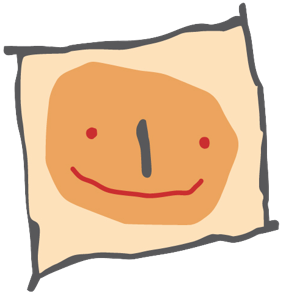 „Šlapeme poznat svět“Školní vzdělávací program pro předškolní vzděláváníAktualizace projednána dne 31.8.2020                                     Č.j.: MS 16/2020Platnost od 1. 9. 2020 do další aktualizaceCo vyhodnocujemeJak vyhodnocujemeČasový rozvrhKdoZodpovídáŠVPpedagogické radydotazníkyzáznamy do TVPkonzultace učitelekPo skončení realizace integrovaných blokůčervenprůběžně dle potřebyučitelkyředitelkaředitelkaTVPhospitaceorientační vstupykonzultace učitelekpedagogické radypísemné záznamy v TVP záznamy v přehledech výchovné prácedenněprůběžněpo skončení realizace jednotlivých podtématučitelkyředitelkavšechny učitelkyředitelkaDoplňkové aktivitykonzultace s rodičikonzultace s odborníky-logopedievystoupení pro veřejnostpedagogické radyprůběžněučitelkyVšechny učitelkyPlány pedagogické podporyzáznamykonzultace učitelekkonzultace s rodičiprůběžně dle potřeby1x za 2 měsíceučitelkypaní učitelka ZahradníkováZáznamy rozvoje dítěte – pedagogická diagnostikazáznamy do portfoliapoznámky v přehledu výchovné prácekonzultace učitelekkonzultace s rodičipedagogické radyprůběžně dle potřebyminimálně 2x ročněučitelkyVšechny učitelkySoulad ŠVP-TVP-RVPdotazníkypedagogické radykonzultace učitelekhodnotící zpráva1x ročněučitelkyředitelkaučitelkyředitelkaPrůběh vzdělávání-metody a formy práceHospitaceVzájemné hospitaceorientační vstupypedagogické radyprůběžněučitelkyředitelkaOsobní rozvoj pedagogů-uplatnění poznatků DVPPdotazníkypedagogické radyhospitaceprůběžnědotazníky 1x ročněučitelkyředitelkap.uč. VytvarováPráce učitelů včetně sebereflexehospitaceorientační vstupydotazníkyprůběžnědle potřebyučitelkyředitelkaředitelka Podmínky vzdělávánípersonální podmínkydotazníkyorientační vstupykontroly – záznamyprovozní poradypedagogické rady1x ročněvšichni zaměstnanciředitelkaředitelkavedoucí šjmateriální podmínkyswot metodazáznamy z kontrolprověrky BOZPzáznamy z pedagogických rad a provozních porad1x ročněvšichni zaměstnanciředitelkahospodářka školyředitelka školyorganizační podmínkyhospitacekontrolní činnostzáznamy z pedagogických rad a provozních poradkonzultace1x ročněvšichni zaměstnancip učitelka Zahradníková ekonomické podmínkykontrolní činnostčtvrtletní a roční uzávěrkyzáznamy z pedagogických rad a provozních poradkonzultacepřehledy čerpání finančních prostředkůprůběžněředitelkaúčetníhospodářka školyředitelkahospodářka školySpolupráces rodinoufotodokumentacerozhovory s rodičiakce s rodiči a dětmiveřejná vystoupeníden otevřených dveřínástěnkywebové stránky školy1x ročněučitelkyředitelkarodičeVšechny učitelkyse zřizovatelem, ZŠ, veřejnostíVzájemné návštěvy a akcevystoupení dětíčlánkyspolečné schůzky se ZŠpředškoláčekvýstavyexkurze1x ročněučitelkyředitelkap.uč. Vytvarová